Early stage 1 STEM learning framework Identify and define phase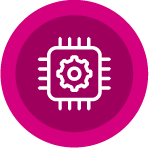 Table 1 Prompts and learning tools for identify and define phaseResearch and plan phase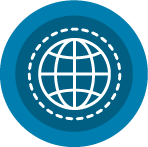 Table 2 Prompts and learning tools for research and plan phaseProduce and implement phase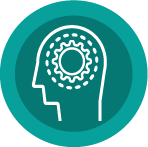 Table 3 Prompts and learning tools for produce and implement phaseTest and evaluate phase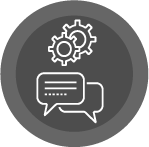 Table 4 Prompts and learning tools for test and evaluate phaseThrough STEM project-based learning, students have the opportunity to celebrate their learning through assessment opportunities. These could be in the form of:STEM journals and or digital portfolios demonstrations and performances documentaries writing pieces infographicsdebates final product reviews, presentations to multiple audiences showcases, expos and presentations of design solutions to stakeholders. What we are looking for Question prompts to guide learning Possible learning tools to capture learningExplore and identify how people design and produce familiar products services and environments.Who designs things?Find some things that have been designed in our space? Why were they designed?What do designers need to think about when making a design?Gallery walksBrainstormingUsing keywordsSTEM journal/design folioIdentify and explore familiar information and ideas during a discussion or investigation.What is the situation or problem?How would you compare this situation to another…? How would you group this information to show similarities of differences?What facts or ideas show an outcome for the situation or problem? Simple graphic organiserDesign thinking – design folioLearning intentions and success criteriaIdentify that others have different needs.Who were the stakeholders? Who has been impacted? What are the stakeholders thinking about the situation that are/were in?  How do they feel about the situation? What did they say? Can you list three different actions? Why did they choose to act this way?How would you describe what they need?Plus minus interestingHot seatEmpathy map (DOCX 84.3KB)Six thinking hatsShare understanding of the terminology within the driving question.What is the problem I need to solve? Why is this a problem?What is the driving question asking us to do? What do we know? What do we need to know? How can we find out?What do other people think about this? What other questions do you have?Wonder wallsAffinity diagramBrainstorming5 Whys strategyConcept mapping – What if we do nothing?Rubrics Allow flexibility in your rubrics to account for multiple learning paths and project variation.What we are looking forQuestion prompts to guide learning Possible learning toolsIdentify and describe needs or opportunities when designing.With the knowledge that we have from the empathise phase - What decisions can we make? How would you decide...?How can we find out the most important ……?Who can help us …? BrainstormingConcept mappingPlus minus interestingHot seatPose questions based on interests and life experiences that relate to the problem.What other questions do you have?Do we need to find more information about…?How do you feel about …?How can we find out …?Peer discussion and conferencingStudent generated listsMini whiteboardsExplore similar information or representations from given sources. How would you describe...?What are the parts of …? How is it related to …? Why do you think …? What else is different about...? Affinity diagramFrayer diagramConnect information from one context to another.What have we learnt about …?What examples can you find to help your ideas?What if we …? What other way could you...?What can you say about …?Simple graphic organiserConcept mappingMini whiteboardsConsider sustainability to meet personal and local community needs.What if our design solution is not used?How would you show …?How will we understand know what others need?How would you use …?Gallery walksBrainstormingUsing keywordsUse imagination to create and make simple connections between ideas.What is imagination? What if I you could join two good ideas to make a better one?Have you thought of as many ‘out of the box’ ideas as you can? What if you tried...?What could be joined to improve, adjust or change …?Can you think of a new way for the …?Concept mappingHexagonal thinkingSuggest alternative and creative ideas to approach a given situation or task.Can you tell me the reason …? Can you try a different way…? Can you invent …?How can we compare ideas?How would you add on to create a different …?What way would you design …?What ways could we help them?Thinking hatsQuestion formulation techniqueShare and discuss ideas from feedback.Why have you used this idea? OR What is special about this idea?Do you agree with what others say about...?How are you going to use what your friends say about your ideas?Will you change your ideas now? How?Thinking hatsdigital-learning-selectorStoryboardingMake predictions in a given situation when putting ideas into action. What do you think will happen?What do you mean by...? What could happen when or if...?How are you going to decide which ideas to use?Digital-learning-selectorThinking hatsWhat we are looking forQuestion prompts to guide learning Possible learning toolsDevelop and record design ideas through describing, drawing and modelling.Can you tell me more about your drawing?Why did you use … to make your model?Explain what is happening …?Could you build a model that would change …? How would you tell others about your design?StoryboardingLearning intentions and success criteriaIdentify and share the thinking used to solve problems.How could you decide…? What choices helped you decide …?What decision can you make …? How would you explain …?Peer feedbackPeer discussion and conferencingDevelop solutions to an identified need using found materials.What are found materials? How would you use them to …?How could you use found materials in different ways to ...?What would happen if …?Learning intentions and success criteriaUses simple plans to create a design solution.What other ways could you plan to …?How can the materials chosen be used to make …?Does the plan help make the ….?RubricsWhat we are looking forQuestion prompts to guide learning Possible learning toolsEvaluate success of design ideas, according to personal preferences and/or predetermined criteria.How would you group your ideas ….to show …?How would you show what you know about …?How can you decide …?How would you use what you learned to make …?RubricsConsider and discuss the impact of a design solution within an environment.What would happen if ……? How could you decide…? What possible problems can you see if …….? Can our design … or ……?Logic modellingCommunicate creative ideas with known audiences for feedback.Why have you chosen this idea? How does it work?What do you mean by...? Tell me more about ……What are some possible problems with...?What do you know about ……?What did other people think?Question formulation techniqueMystery feedbackVideo performanceIdentify the thinking used to solve problems.How did you decide to include...? Why?What information would you choose to show ….?How could you decide …?What is the most important …?Digital learning selectorIdentify personal satisfaction with the tasks or actions undertaken.What do you now know and understand?What would have to happen for...?Why have you chosen …?What are you most proud of? Why?What would you change if you did it again? Learning intentions and success criteriaIdentify and share thinking about possible ways of presenting learning.What changes would you make to explain …? How would you improve …?What else can you tell me about how …?What are other ways we can tell people about our idea?Concept mapping StoryboardingPeer discussion and conferencingUse appropriate terms and concepts when presenting to a known audience.What is meant by …? Is there any more to do?What can you say about …?Which is the best idea/design …? WhyIs there room for improvement? Where? How?Student generated listsWhat did we learn today?RubricsIdentify and share the design solution as part of the design thinking process.What would you use to show and tell people about your design solution? How did you make …?What was used to make the presentation? Why?How would you tell or show people the steps you used to..?Gallery walksDigital learning selectorStoryboardingUpon completion of the design process, connect feedback to learning for improvement.How am I going? (What progress can be made towards a new goal?)How will you use what you have learned? (What learning, ways of working will support me best?)Where to next? (What activities need to be undertaken to make better progress?)Peer feedbackWhat did we learn today?Parking lotKWLH